Министерство образования и науки Астраханской областиОАОУ ДОД «Областной Центр развития творчествадетей и юношества»ИНФОРМАЦИОННОЕ СООБЩЕНИЕОткрытая научно-практическая конференция Малой Академии Наук ОАОУ ДОД ОЦРТДЮ «ПРОФИ +»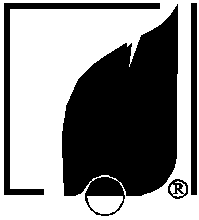 Астрахань 2016 годОБЩИЕ ПОЛОЖЕНИЯОткрытая научно-практическая конференция Малой Академии Наук (далее - Конференция) проводится Областным Центром развития творчества детей и юношества.Цели и задачиактивизация творческой, познавательной, интеллектуальной инициативы учащейся молодёжи, вовлечение её в исследовательскую, изобретательскую и иную творческую деятельность в различных областях науки, техники, культуры;стимулирование интереса учащихся к углубленному изучению отраслей знаний;создание условий для профессионального самоопределения и творческого развития личности.На Конференцию принимаются индивидуальные или  выполненные в соавторстве учебно-исследовательские работы в области информатики и программирования, физики, математики, химии, биологии, экологии, географии, медицины,  литературы, лингвистики (русский язык, английский язык), краеведения, истории и обществознания, культурологии, экономики, педагогики и психологии.  Окончательное число и характер секций определяется решением Оргкомитета по итогам заявок образовательных учреждений, поданных на участие в Конференции.Структура  учебно-исследовательской работы предусматривает:Введение с постановкой цели и задач исследования (работы), определением предмета и объекта исследования, обоснованием темы исследования (работы), формулировкой гипотезы, описанием методов и методик проведения работы, краткой историографией исследуемой темы.Основную часть, в которой представляется описание проведенного исследования (работы), анализ, доказательство выдвинутых гипотез и т.п. (текст при необходимости разбивается на отдельные главы).Заключение, содержащее выводы по теме исследования (работы), новизну полученных данных; излагаются промежуточные результаты или обоснование перспективности дальнейшей работы.Список использованных информационных источников и литературы; ссылки на использованные источники и литературу должны быть помещены постранично в тексте или же в конце работы.Аннотированные приложения (фотографии, схемы, таблицы, карты, иллюстрации и т.п.).На титульном листе указываются наименование учреждения, тема работы, фамилия, имя, отчество автора, класс, учебная группа или объединение, учебное заведение; фамилии, имена, отчества, звания, должность, контактный телефон научного руководителя и научного консультанта, если  таковой имеется; номинация или предполагаемая секция.НАГРАЖДЕНИЕ ПОБЕДИТЕЛЕЙВ каждой секции жюри выбирает лучшие исследовательские работы и принимает  решение о присвоении звания Лауреата Конференции. Экспертная оценка складывается на основе нижеприведенных критериев:Полнота раскрытия темы Источники исследованияМетоды и методики исследованияСобственный поисково-исследовательский опытЛогичность и глубина изложенияВладение материаломПредставление материалаОригинальность работыНаучная или познавательная ценностьТеоретическая или практическая значимость работыЛауреаты Конференции награждаются дипломами 1, 2, 3 степени. Остальные выступающие получают Свидетельство участника Конференции.Руководители лауреатов Конференции получают свидетельства.ПОРЯДОК ПРОВЕДЕНИЯКонференция проводится в два тура.Первый тур - отборочный, заочный: Приём заявок и экспертиза членами жюри учебно-исследовательских работ учащихся.Заявки на участие в Конференции (см. Приложение 1) вместе с тезисами работ (см. Приложение 2) предоставляются в отдел предпрофильной подготовки и профильного обучения (кабинет №45) ОАОУ ДОД «Областной Центр развития творчества детей и юношества»            до 1 апреля  2016 года.  Второй тур - финальный, очный: открытая научно-практическая конференция Малой академии наук «Профи+»Срок проведения Конференции 21 - 22 апреля 2016 года. Место проведения: ОАОУ ДОД «Областной Центр развития творчества детей и юношества», ул. Володарского, 9. Сроки могут быть скорректированы.В очном этапе Конференции принимают участие финалисты заочного этапа. Защита представленной на Конференцию работы включает выступление  в течение 5-10 минут и ответы на вопросы членов жюри по теме исследования.Для участия в финальном очном туре приглашаются учащиеся 8-11 классов средних общеобразовательных учреждений (школ, лицеев, гимназий) города Астрахани и Астраханской области, приславшие заявки на участие и получившие приглашение оргкомитета Внимание! Заявки на участие следует оформлять строго по образцам. Учащиеся, представившие тезисы работ, не отвечающие требованиям Конференции и не прошедшие конкурсный отбор, до участия в Конференции не допускаются.Приложение 1ЗАЯВКАНа участие в открытой научно-практической конференции Малой академии наук «Профи+»Название организации_______________________________________________Ф.И.О. руководителя организации ____________________________________Полный почтовый адрес_____________________________________________Телефон ___________________________________________________________ Фамилия, имя участников, название работы, учебное заведение, класс, предполагаемая секция ______________________________________________ Ф.И.О. научных руководителей (полностью), E-mail__________________________________________________________________Заверяется руководителем организации, образовательного учреждения.Приложение 2Требования к оформлению тезисовТезисы (не более 2 страниц) должны быть оформлены в редакторе Word Windows (шрифт Times New Roman, 14) на бумаге формата А-4.Сумма целевого взноса: 100 рублей за каждого заявленного участникаСправки по телефону: 51-37-56, 51-23-56 Заблоцкая Светлана Алексеевна e-mail: super.profi-prof@yandex.ru Организаторы КонференцииПоддерживающие организацииМалая академия наук ОАОУ ДОД ОЦРТДЮ Научные учреждения Высшие учебные заведения